		Cycle A Summer Term Year 1/2 History Knowledge Organiser 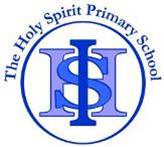                 Main Learning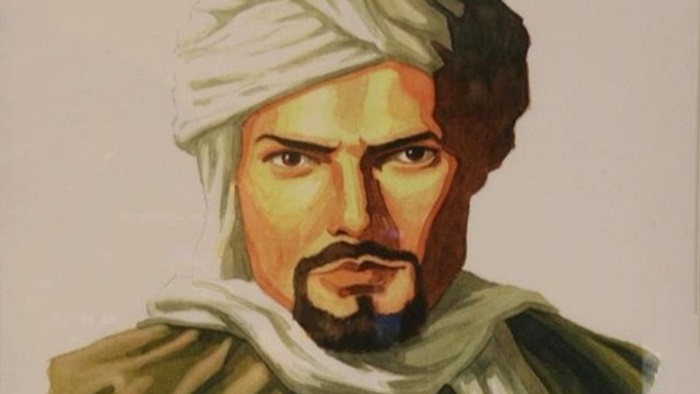 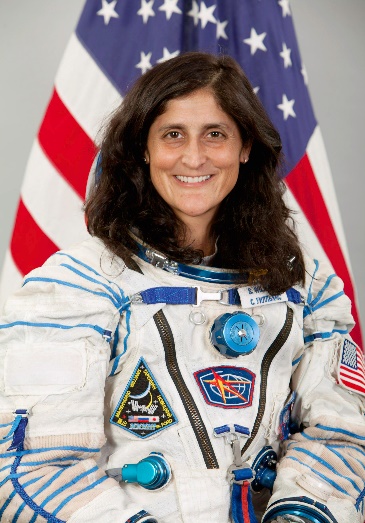               History Quiz 1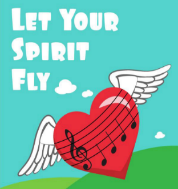 Total What else have you Learned 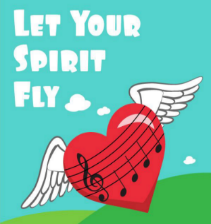 (optional)QuestionABC1What is an explorer?Someone who goes on a journey to find out about somewhere or something new.Someone who makes sure people follow the laws and protect people from harmSomeone who puts out fires2Sunita Williams is an…AstronautOlympic gold medallistPilot3What did Christopher Columbus discover?He discovered new lands called the AmericasHe was the first man to land on the moonHe climbed the world’s largest mountain4An expedition is…A journey taken for a reason, such as exploring somewhere or something.A hard test in high schoolWhere animals live5What does the word significant mean?Important and worth knowing about.A long journey involving travel by sea or in space.Objects that are needed for an activity, such as exploring.6Neill Armstrong was……was the first man to walk on the moon…was the first man to fly a plane…was the first man to discover the world is not flatPrior knowledge                                     %1st Attempt                            %2nd  attempt                           %3rd Attempt                          %